RESULTATS du championnat jeunes  2éme tour  (42 équipes)  (10/01/15)     saison 2014 / 2015           ______________     équipes montantes           ______________     équipes descendantes	Amende :              En cadets  D1, Bazeilles 2 reçoit une amende de 15€ pour avoir prévenue de son absence après le jeudi 8 janvier    	2015, 18H30 (articles 4-3, dans la section 3 : annexes du règlement du championnat jeunes par équipes 	2014-2015)	En cadets  D2, Etrepigny reçoit une amende de 15€ pour avoir prévenue de son absence après le jeudi 8 janvier    	2015, 18H30 (articles 4-3, dans la section 3 : annexes du règlement du championnat jeunes par équipes 	2014-2015)	En cadets  D4, Tagnon 3 reçoit une amende de 15€ pour avoir prévenue de son absence après le jeudi 8 janvier    	2015, 18H30 (articles 4-3, dans la section 3 : annexes du règlement du championnat jeunes par équipes 	2014-2015)	En minimes  D2, Floing reçoit une amende de 15€ pour avoir prévenue de son absence après le jeudi 8 janvier    	2015, 18H30 (articles 4-3, dans la section 3 : annexes du règlement du championnat jeunes par équipes 	2014-2015)Fédération Française de Tennis de TableLigue de Champagne-ArdenneComité des Ardennes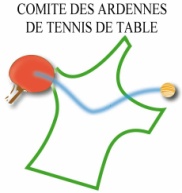 JUNIORS  (8 équipes)JUNIORS  (8 équipes)JUNIORS  (8 équipes)JUNIORS  (8 équipes)JUNIORS  (8 équipes)JUNIORS  (8 équipes)JUNIORS  (8 équipes)JUNIORS  (8 équipes)JUNIORS  (8 équipes)JUNIORS  (8 équipes)JUNIORS  (8 équipes)D11erENT HARAUCOURT2eBAZEILLES 23eSEDAN4eD21erFLOING2e ETREPIGNY3e CMATT4e BAZEILLES 1CADETS (20 équipes)CADETS (20 équipes)CADETS (20 équipes)CADETS (20 équipes)CADETS (20 équipes)CADETS (20 équipes)CADETS (20 équipes)CADETS (20 équipes)CADETS (20 équipes)CADETS (20 équipes)CADETS (20 équipes)D11erBAZEILLES 12e GLAIRE 13e NOUZONVILLE4e BAZEILLES 35eBAZEILLES 2 (abs)D21erCMATT 12e VOUZIERS3e CLIRON4e REVIN HAYBOISE5eETREPIGNY (abs)D31er2e CMATT 23e 4e TAGNON 15eTAGNON 2D41erSEDAN2e CMATT 33e BAZEILLES 44e GLAIRE 25eTAGNON 3 (abs)MINIMES (9 équipes)MINIMES (9 équipes)MINIMES (9 équipes)MINIMES (9 équipes)MINIMES (9 équipes)MINIMES (9 équipes)MINIMES (9 équipes)MINIMES (9 équipes)MINIMES (9 équipes)MINIMES (9 équipes)MINIMES (9 équipes)P11erETREPIGNY2e TAGNON 13e ENT HARAUCOURTP21erPOIX TERRON2e TAGNON 23e FLOING (abs)P31erRETHEL2e 3e BENJAMINS  (5 équipes)BENJAMINS  (5 équipes)BENJAMINS  (5 équipes)BENJAMINS  (5 équipes)BENJAMINS  (5 équipes)BENJAMINS  (5 équipes)BENJAMINS  (5 équipes)BENJAMINS  (5 équipes)BENJAMINS  (5 équipes)BENJAMINS  (5 équipes)BENJAMINS  (5 équipes)P11erCMATT2e ETREPIGNY 13e POIX TERRON4e GLAIRE5eETREPIGNY 2